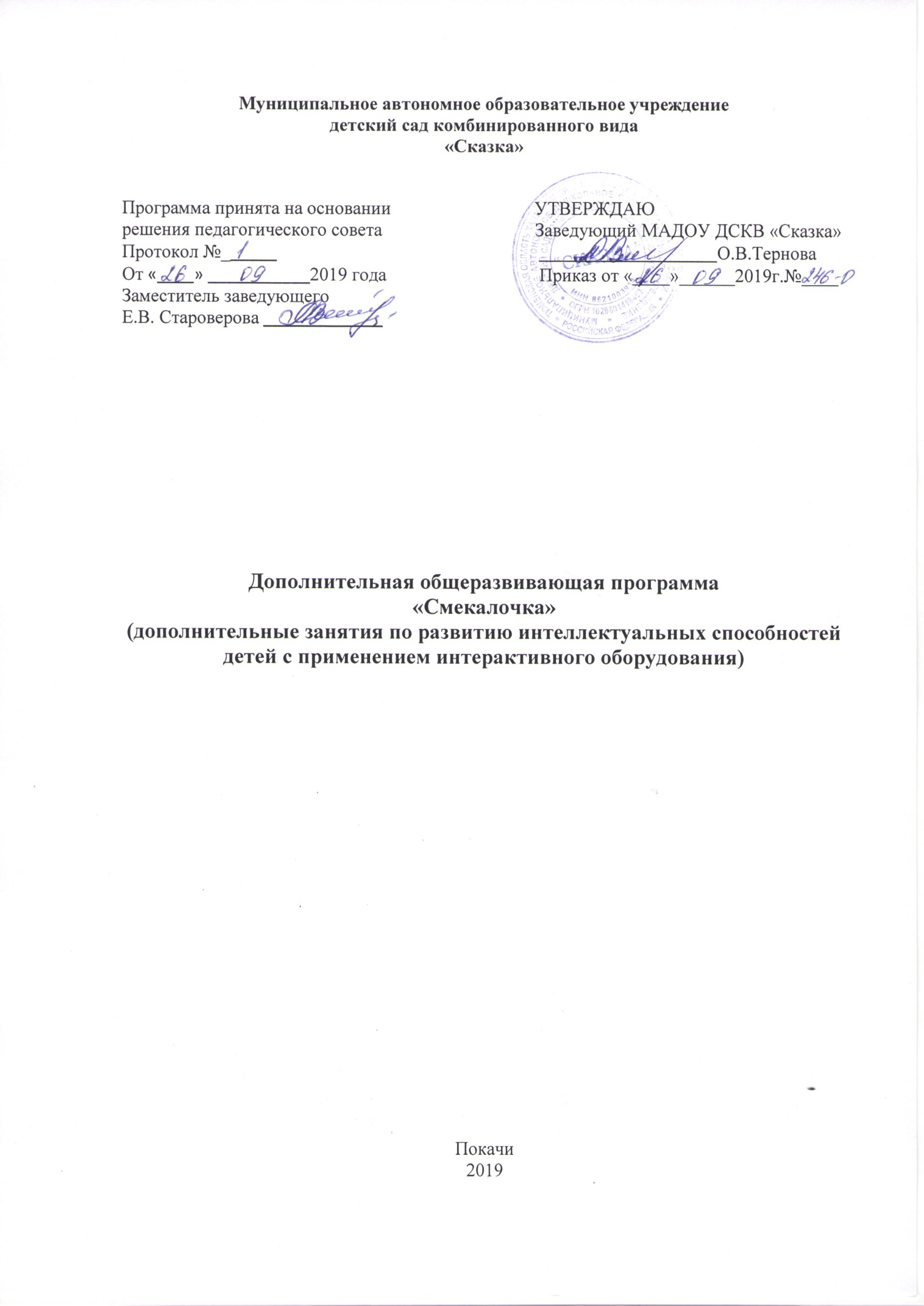 ПАСПОРТ ПРОГРАММЫПояснительная записка.Актуальность.В проекте Федерального компонента государственного образовательного стандарта дошкольного образования одной из целей, связанных с модернизацией содержания общего образования, является  гуманистическая направленность психолого-педагогического процесса взаимодействия педагога и воспитанника. Она обуславливает личностно-ориентированную модель взаимодействия, развитие личности ребенка, его интеллектуального и творческого потенциала. Процесс глубоких перемен, происходящих в современном образовании, выдвигает в качестве приоритетной проблему развития творчества, мышления, способствующего формированию разносторонне-развитой личности. Ребенок по своей природе -  исследователь, экспериментатор, с радостью и удивлением открывающий для себя мир. Существует много способов представить детям возможность самостоятельно открыть причину происходящего, докопаться до истины, понять принцип, логику решения поставленной задачи и действовать в соответствии с предложенной ситуацией.Нашу повседневную жизнь уже больше невозможно представить себе без информационно-коммуникативных технологий. Развитие науки и техники, всеобщая компьютеризация определяют возрастающую роль предшкольной подготовки детей дошкольного возраста. Использование информационно-коммуникативных технологий в воспитательно-образовательном процессе в ДОУ— это одна из самых новых и актуальных проблем в отечественной дошкольной педагогике. В настоящее время дошкольные образовательные учреждения строят свою деятельность в соответствии с новыми требованиями, учитывают актуальные тенденции, в том числе связанные с использованием в ходе образовательного процесса современного оборудования – интерактивную доску.Актуальность темы определяется тем, что сегодня особое значение приобретает проблема развития интеллектуально - творческих способностей, креативности ребенка дошкольного возраста, что выступает своеобразной гарантией социализации личности ребенка в обществе. Э. Фромм сформулировал понятие креативности как «способность ребенка, взрослого удивляться и познавать, умение находить решение в нестандартных ситуациях, нацеленность на открытие нового и способность к глубокому осознанию своего опыта».Доказано, ребенок с развитым интеллектом быстрее запоминают материал, более уверен в своих силах, легче адаптируются в новой обстановке, лучше подготовлен к школе, а с творческими способностями – активный, способен принимать свои, ни от кого независящие, самостоятельные решения, у него свой взгляд на мир, и он способен создать нечто новое, оригинальное.Наиболее важным возрастным этапом с точки зрения формирования интеллектуально-творческих способностей детей считается возрастной диапазон в интервале старшие дошкольники — младшие школьники. Именно дошкольный возраст имеет богатейшие возможности для развития творческих способностей. Но, к сожалению, эти возможности с течением времени постепенно утрачиваются, поэтому необходимо как можно эффективнее использовать их в дошкольном детстве, когда дети чрезвычайно любознательны, имеют огромное желание познавать окружающий мир. Поощряя любознательность, сообщая детям знания, вовлекая их в различные виды деятельности, можно способствовать расширению детского опыта и накоплению знаний, что является необходимой предпосылкой для творческой деятельности.Новизна данной программы определяются ее направленностью на создание условий для формирования у детей общеучебных умений и деятельностных способностей, необходимых для успешного обучения в современной начальной школе.Преимуществом в выборе данной игровой технологии и методик явилось следующее:- возможность использования развивающих игр для детей старшего дошкольного возраста;- наличие у развивающих игр замысла, правила. Возможность дополнить игр определенным сказочным сюжетом – который порождает интерес к приобретаемым знаниям, умениям, навыкам;- вариативность игровых заданий и упражнений, т. е. возможность усложнения их с учетом индивидуальных особенностей развития детей.- творческий потенциал каждой игры.В основе программы лежит система постепенно усложняющихся развивающих игр и познавательных заданий. Игры сопровождаются сказочным сюжетом, в который органично вплетены логические задания на сравнения, анализ, классификацию, обобщение, понимание математических терминов и моделирование. Усложнение игр позволяет поддерживать детскую деятельность в зоне оптимальной трудности. Деятельность детей в кружке направлена на развитие интеллектуально-творческих способностей и приобретение новых знаний за пределами основной программы дошкольного образования.Распределение программного материала кружка представляет собой систему, предопределяющую интенсивное развитие у детей внимания, памяти, воображения, речи, а также умений для решения логических задач – это умение выявлять в объектах разнообразные свойства, называть их, адекватно обозначать словом их отсутствие, абстрагировать и удерживать в памяти одно, одновременно два или три свойства, обобщать объекты по одному, двум, трем свойствам с учетом наличия или отсутствия каждого. Интегративно осуществляется математическая подготовка, ознакомление с окружающим миром, развиваются речь, изобразительное и конструктивные умения, что способствует творческому развитию личности дошкольника.Цель программыРазвитие интеллектуальных способностей детей старшего дошкольного  возраста с применением интерактивного оборудования.Задачи программы- стимулировать познавательную активность детей, любознательность, стремление к получению новых знаний, речевую активность;-развивать у детей сообразительность, внимательность, способность к мыслительным операциям анализа и синтеза, установлению закономерностей, творческое воображение, креативность мышления;-стимулировать развитие логического мышления и элементарного чувства юмора;повышать интерес к интеллектуальным играм через специально организованную деятельность с использованием мультимедийного оборудования;совершенствовать навыки общения со взрослыми и сверстниками, развивать эмпатию, произвольность поведения.Принципы реализации Программы- учет индивидуальных особенностей и возможностей детей;- системный и целостный характер;- научность (обоснованность, наличие методических рекомендаций и теоретической основы) ;- постоянное и постепенное усложнение: «от простого к сложному»;- доступность (соответствие возрастным и индивидуальным особенностям) ;- рациональное сочетание разных видов деятельности;- положительная оценка достижений ребенка;- наглядность (наличие дидактических материалов) ;- демократичность и гуманизм (взаимодействие педагога и ребенка, реализация творческих потребностей) ;Преимущества работы с интерактивного оборудования.Обучение детей младшего возраста становится более привлекательным и захватывающим. Интерактивные и мультимедийные средства призваны вдохновить и призвать их к стремлению овладеть новыми знаниями. Интерактивная доска значительно расширяет возможности предъявления учебной информации, позволяет усилить мотивацию ребенка. Применение мультимедиа технологий (цвета, графики, звука, современных средств видеотехники) позволяет моделировать различные ситуации и среды. Игровые компоненты, включенные в мультимедиа программы, активизируют познавательную деятельность обучающихся и усиливают усвоение материала.
Интерактивные средства обучения, такие как интерактивная доска станет отличными помощникам в диагностики развития детей:​·Развитие внимания​·Памяти​·Мышления​ ·Речи​ ·Личности​ ·Навыки учебной деятельностиПриобщение к информационной культуре – это не только овладение компьютерной грамотностью, но и приобретение этической, эстетической и интеллектуальной чуткости. То, что дети могут с завидной легкостью овладевать способами работы с различными электронными, компьютерными новинками, не вызывает сомнений; при этом важно, чтобы они не попали в зависимость от компьютера, а ценили и стремились к живому, эмоциональному человеческому общению. У старшего дошкольника лучше развито непроизвольное внимание, которое становится особенно концентрированным, когда ему интересно, изучаемый материал отличается наглядностью, яркостью, вызывает у дошкольника положительные эмоции. Использование компьютеров в совместной и самостоятельной деятельности (с точки зрения ребенка) является одним из эффективных способов повышения мотивации и индивидуализации его обучения, развития творческих способностей и создание благоприятного эмоционального фона. Из чего следует очевидность высокой эффективности использования в обучении информационно-коммуникационных технологий. Использование ИКТ в детском саду позволяет развивать умение детей ориентироваться в информационных потоках окружающего мира, овладевать практическими способами работы с информацией, развивать умения, позволяющие обмениваться информацией с помощью современных технических средств.Использование ИКТ на занятиях позволяет перейти от объяснительно-иллюстрированного способа обучения к деятельностному, при котором ребенок становится активным субъектом, а не пассивным объектом педагогического воздействия. Это способствует осознанному усвоению знаний дошкольниками.Кабинет для интерактивных занятий в детском саду выполняет следующие задачи:
обучать детей при помощи новейших образовательных технологий;​ ·служить развлекательным и игровым центром;​ ·в ней может выполняться максимально широкий круг образовательных и развлекательных задач;​ ·обладать максимальным удобством работы, как для детей, так и для преподавателей;​ ·знакомить детей с возможностями и навыками компьютерных технологий.Обучение с применением интерактивных комплексов становится более качественным, интересным и продуктивным. При условии систематического использования электронных мультимедиа обучающих программ в учебном процессе в сочетании с традиционными методами обучения и педагогическими инновациями значительно повышается эффективность обучения детей с разноуровневой подготовкой. При этом происходит качественное усиление результата образования вследствие одновременного воздействия нескольких технологий. Применение мультимедиа в электронном обучении не только увеличивает скорость передачи информации учащимся и повышает уровень ее понимания, но и способствует развитию таких важных качеств, как интуиция, образное мышление.Способы применения интерактивной доски на занятиях в детском саду - это презентации, интерактивные обучающие программы, создание проектов в графических, программных средах.Санитарно-гигиенические нормы использования интерактивного оборудования как обучающего инструментария для дошкольников в рамках реализации цели дополнительного образовании студия « Смекалочка» в ДОУ. Работа с детьми включает деятельность детей у доски, познавательную беседу, игру, гимнастику для глаз и др. длится 20-25 минут старшая группа (1 год обучения), 30-35 минут подготовительная группа (2 год обучения).При этом использование экрана должно быть не более 7-10 (12-15) минут соответственно. Вместе с тем, основная цель педагога — не выучить ту или иную компьютерную программу с детьми, а использовать ее игровое содержание для развития памяти, мышления, воображения, речи у конкретного ребенка. А этого можно достигнуть, если сам малыш с удовольствием выполняет всю программу.Интерактивное оборудование  используется в работе с детьми: в совместной деятельности и как часть непосредственно образовательной деятельности, используются формы образовательной деятельности: образовательная ситуация, нравственная и идеологическая беседа, развивающие игры, игры-задания.Формы и методы занятий.В процессе игровых занятий используются различные формы: традиционные, комбинированные и практические занятия с использованием сюрпризных моментов, подвижных и малоподвижных игра, работы на интерактивной  панели -Колибри.Методы, в основе которых лежит уровень деятельности детей:- объяснительно-иллюстративный (воспринимают и усваивают готовую информацию).- репродуктивный (воспроизводят освоенные способы деятельности).- частично-поисковый (решение поставленной задачи совместно с педагогом).-исследовательский (самостоятельная творческая работа).Методы, в основе которых лежит форма организации деятельности:- фронтальный (одновременно со всей подгруппой).- индивидуально-фронтальный (чередование индивидуальных и фронтальных форм работы).- групповой (работа в парах).- индивидуальный (выполнение заданий, решение проблем).Учебный план.Возрастная категория – 5-6  летНаполняемость группы – 12 человекСрок обучения – 2 годаКоличество занятий в год – 33 занятияРежим занятий – 1 раз в неделюВремя проведения –Продолжительность занятий – 20-25 минут старшая группа (1 год обучения), 30-35 минут подготовительная группа (2 год обучения)Сводная таблица методик диагностики общей одаренности и интеллектуальных способностей детей.Ожидаемые результатыВ ходе работы кружка дети овладевают знаниями и умениями:-иметь базисные представления и навыки наглядно-образного и логического мышления;- познакомить с элементарными научными понятиями;-уметь производить операции над множествами (сравнение, разбиение, классификация, абстрагирование, внимательно слушать и решать простейшие задачи, выделяя признаки предметов;-уметь обобщать объекты по их свойствам, объяснять сходства и различия объектов, обосновывать свои рассуждения, систематизировать и классифицировать геометрические фигуры;-ориентироваться в пространстве;-фантазировать, моделировать, конструировать;-уметь составлять целое из частей;-уметь пользоваться схемой (конструировать по схеме и без неё) ;-уметь прокомментировать свои действия, дать анализ своей деятельности, своим способностям.-выражать творческие способности и фантазии, способности к конструированию.- проявлять интерес к интеллектуальным играм;- стремиться доводить начатое дело до конца.Формы контроля: наблюдение, беседа, объяснение детей, игровые задания.Перспективно-тематического планирование  студия «Смекалочка» (1-ый год обучения).Перспективно-тематического планирование студия Смекалочка» (2-ой год обучения). Литература: Арцишевская И.Л. Психологический тренинг для будущих первоклассников. –М., 2011.Богоявленская М. Проблемы одаренного ребенка” ж/л “Обруч” 2005 г.Бондаренко Т. М. Развивающие игры в ДОУ. Воронеж, 2009.Бурменская Г.В. ,Слуцкий В.М.. Одаренные дети. 1991 г. М.Вачков И. В. Психология для малышей, или Сказка о самой «душевной» Психология одаренности детей и подростков под редакцией Н.С.Лейтеса. 2000 г. М.Воскобович В. В., Харько Т. Г. Сказочные лабиринты игры. Игровая технология интеллектуально-творческого развития детей 3-7 лет. СПб., 2007.Джон Холт. Залог детских успехов. 1996 г.Джоан Фриман Как развить таланты ребенка от рождения до 5 лет”.. 1995 г. М.Исследование гендерных различий в развитии способностей одаренных дошкольников к выдвижению и реализации новых идей. Е.С. Белова ж/л “Психолог в детском саду” № 4, 2005 г.Диагностическая работа в детском саду или как лучше понять ребенка: методическое пособие/Л. А. Баландина, под ред. Е. А. Ничипорюк , Г. Д. Посевиной. Изд. 3 – е доп. и перер. – Ростов н/Д: «Феникс», 2005. – 288 с.Зельцерман Б. А. , Рогалева Н. В. Учись! Твори! Развивайся! – Рига, 1997.Ильина М. Н. Подготовка к школе: развивающие упражнения и тесты. – Спб., 1998.Капская А.Ю., Мирончик Т.Л. Планета чудес.(развивающая сказкотерапия для детей.Краткий тест творческого мышления. Фигурная форма. Пособие для школьных психологов. – М., 1995.Кряжева Н. Л. Развитие эмоционального мира детей. – Ярославль, 1996.КлименкоВ.В. Психологические тесты таланта С-Петербург 1996 г.Междисциплинарный подход к обучению одаренных детей” Н.Б. Шумакова. Ж/л “Вопросы психологии” №1 1996 г.; №3 1996 г.Поддьяков Н. Н. Умственное воспитание детей дошкольного возраста. М., 1988г.Савенков А.И. Одаренные дети в детском саду и в школе. 2000 г. МоскваСимановский А. Э. Развитие творческого мышления детей. – Ярославль, 1997.Словарь практического психолога/Составитель С. Ю. Головин. – Минск, 1998.Субботина Л. Ю. Развитие воображения у детей. – Ярославль, 1997.Хухлаева О. В. Лесенка радости. – М., 1998.1Наименование программы «Смекалочка»2Основание для разработки программыРазвитие интеллектуальных способностей детей старшего дошкольного возраста как условие успешного перехода к школьному обучению3Основные разработчики программыСтароверова Елена Вячеславовна, заместитель заведующего, Дерменжи Лариса Георгиевна, педагог дополнительного образования4Основная цель программыРазвитие интеллектуальных способностей детей старшего дошкольного  возраста с применением интерактивного оборудования.5Задачи программыСтимулировать познавательную активность детей, любознательность, стремление к получению новых знаний, речевую активность;Развивать у детей сообразительность, внимательность, способность к мыслительным операциям анализа и синтеза, установлению закономерностей, творческое воображение, креативность мышления;Стимулировать развитие логического мышления и элементарного чувства юмора;6Условия достижения цели и задач программыВозможность использования развивающих игр для детей старшего дошкольного возраста;Наличие у развивающих игр замысла, правила. Возможность дополнить игр определенным сказочным сюжетом – который порождает интерес к приобретаемым знаниям, умениям, навыкам;Вариативность игровых заданий и упражнений, т. е. возможность усложнения их с учетом индивидуальных особенностей развития детей.Творческий потенциал каждой игры7Основные направления программыКомпьютерные программы, предназначенные для формирования и развития у детей общих умственных способностей, способности мысленно соотносить свои действия по управлению игрой с создающимися изображениями в компьютерной игре, для развития фантазии, воображения, эмоционального и нравственного развития.8Сроки реализации программы2 года9Пользователи основных мероприятий программыВоспитанники ДОУ, педагоги, родители10Ожидаемые результатыориентироваться в пространстве;фантазировать, моделировать, конструировать;уметь составлять целое из частей;уметь пользоваться схемой (конструировать по схеме и без неё) ;уметь прокомментировать свои действия, дать анализ своей деятельности, своим способностям.выражать творческие способности и фантазии, способности к конструированию.проявлять интерес к интеллектуальным играм;стремиться доводить начатое дело до конца.№п/пНазвание методикиАвтор методикиЦель методикиУсловия проведенияПредполагаемый результат1.Анкетирование для определения склонностей и интересов ребенкаСавен-кова А.И.Поучение первичной информации о характере  направленности интересов, способностей ребенка. Систематизация представлений о способностях и интересах детей.Первый этап – анкетирование родителей;Второй этап – анкетирование воспитателейВопросы анкеты определяют склонности ребенка по шести сферам. Количество плюсов и минусов по вертикали определяют степень выраженности  интересов.Информация о характере и направленности интересов, способностей ребенка.2.Анализ карт мониторинга достижений ребенком планируемых результатов освоения программы. Предварительный отбор детей с высоким уровнем развития по педагогическому компоненту.Заполнение сводной таблицы  по итогам педагогического обследования по образовательным областям.Информация позволяет выявить детей успешно овладевающих программу развития ДОУ.3.Методика диагностикиобщей одаренности «Интеллек-туальный портрет» Савен-кова А.И.Сложная сумма психических характеристик и составляет основу личностного потенциала ребенка и позволяет выявить детей с врожденными задатками и способностями.Таблицы личностных характеристик детей заполняются методом «полярных баллов» воспитателями и специалистами по трем группам: 1. Умственное развитие; 2. Личностное развитие; 3. Интегративные характеристики.В результате мы получаем «портрет личностного потенциала ребенка», позволяющего отнести его к группе детей с общей одаренностью. Проследить динамику развития тех, или иных качеств, отображая это графически.4.Международ-ный тест уровня развития творческого мышления (фигурная форма)П.Тор-ренсаОпределение уровня творческого мышленияПроводится индивидуально, либо подгруппой, при  условии исключения общения детей между собой.Получаем оценку беглости, оригинальности и разработанности творческого мышления ребенка.Тест позволяет оценивать развитие  уровня творческого мышления в динамике.5.Тест - анкета предрасполо-женности ребенка к различным видам деятельностиАда Хаан, Г.КафВыявление предрасположенности  и способностей ребенка к различным видам деятельности.Ответы на 6-9 вопросов по 8 блокам отражают основные сферы деятельности  людей (музыкальнуюхудожествен-ную, литературнуюинтеллектуальную, спортивную)Информация помогает определить, к каким видам деятельности склонен ребенок в большей степени.6.Тест «Рассказ»Исследование и оценка творческого воображения, оригинальности на языке творческого рассказывания.Предложить ребенку придумать сказку, опираясь на ряд требований. Оценивается по схеме.Оценка творческого воображения7.Тест «Какая игрушка»Оценка оригинальности высказыванийПредложить ребенку за 2-3 минуты назвать как можно больше определений игрушки. Оценивается количество ответов и их оригинальностьОценка оригинальности высказываний.8.Тест «Дорисуй фигуры»Венгер Н.Б.Исследование творческого воображенияРебенку предлагается, нарисовать как можно больше изображений с фигурами.Оценка творческого воображения.№№
п\пНазвание темы. Форма проведения занятия, ведущие методыЗадачиКоли-чество часовМесяц прове-дения1.Игровой тренинг «Смешарики и мы» («Интеллектуальный КВН»)Развитие групповой сплоченности и положительного эмоционального отношения участников встречи1 чассентябрь - октябрь2-3.Диагностические занятияОбследование интеллектуальных и творческих способностей  детей2 чассентябрь - октябрь4-5Вводно-ознакомительные занятия по информатикеКратко познакомить учащихся с устройством компьютера и интерактивной доски;Формирование навыков работы с компьютером и интерактивной доскойРазвивать самостоятельность, инициативность в выборе решения;Развивать способность рассуждать.2 часасентябрь - октябрь6-7-8Обучающие занятия по использованию настольно-дидактических игрФормирование базисных представлений и навыков наглядно-образного и логического мышления;Ознакомление с элементарными научными понятиями;Формирование умения следовать устным инструкциям, читать схемы, овладение навыками моделирование;Развитие у детей мыслительных операций (анализ, сравнение, классификация, обобщение);Развитие познавательных процессов (восприятие, внимание, память, воображение);Развитие мелкой моторики рук и глазомера;Развитие творческих способностей и фантазии, способности к конструированию.воспитание интереса к интеллектуальным играм;Формирование стремления доводить начатое дело до конца3 часасентябрь - октябрь9Занятия с использованием технологии сказкотерапии (русская народная сказка «Курочка Ряба»)Учить воспринимать художественный текст на слух или с мультимедийного устройства, восстанавливать последовательность событий в коротком тексте. Мысленно выделять из текста и удерживать в памяти основное и особенное, обоснованно и развернуто отвечать на вопросы, подбирать нужную интонацию высказывания, рассуждать по теме прочитанного произведения; развитие произвольных психических процессов.1 часноябрь10-11Занятия с использованием технологии сказкотерапии (русская народная сказка «Курочка Ряба»)Театральная постановка и проигрывание сюжета сказки; развитие произвольных психических процессов посредством развивающих игр настольно-дидактической направленности и компьютерных презентаций2 часаноябрь12Занятия с использованием технологии сказкотерапии (русская народная сказка «Курочка Ряба»)Активизация познавательного интереса и мыслительного процесса, развитие творческого самовыражения,  воображения, чувственного восприятия через виртуальное общение со сказочными персонажами в работе на интерактивной доске1 часноябрь13.Занятие с использованием технологии сказкотерапии(русская народная сказка«Три медведя»)Учить воспринимать художественный текст на слух или с мультимедийного устройства, восстанавливать последовательность событий в коротком тексте. Мысленно выделять из текста и удерживать в памяти основное и особенное, обоснованно и развернуто отвечать на вопросы, подбирать нужную интонацию высказывания, рассуждать по теме прочитанного произведения; развитие произвольных психических процессов.1 часдекабрь14-15Занятие с использованием технологии сказкотерапии(русская народная сказка«Три медведя»)Театральная постановка и проигрывание сюжета сказки; развитие произвольных психических процессов посредством развивающих игр настольно-дидактической направленности и компьютерных презентаций2 часадекабрь16.Занятие с использованием технологии сказкотерапии(русская народная сказка«Три медведя»)Активизация познавательного интереса и мыслительного процесса, развитие творческого самовыражения,  воображения, чувственного восприятия через виртуальное общение со сказочными персонажами в работе на интерактивной доске.1 часдекабрь17-18-19Обучающие занятия по информатикеПродолжить познакомить учащихся с устройством компьютера и интерактивной доски;Формирование навыков работы с компьютером и интерактивной доскойРазвивать самостоятельность, инициативность в выборе решения;Развивать способность рассуждать.3 часаянварь20Занятие с использованием технологии сказкотерапии ( русская народная сказка «Машенька и медведь»)Учить воспринимать художественный текст на слух или с мультимедийного устройства, восстанавливать последовательность событий в коротком тексте. Мысленно выделять из текста и удерживать в памяти основное и особенное, обоснованно и развернуто отвечать на вопросы, подбирать нужную интонацию высказывания, рассуждать по теме прочитанного произведения; развитие произвольных психических процессов.1 часфевраль21-22Занятие с использованием технологии сказкотерапии ( русская народная сказка «Машенька и медведь»)Театральная постановка и проигрывание сюжета сказки; развитие произвольных психических процессов посредством развивающих игр настольно-дидактической направленности и компьютерных презентаций2 часафевраль23Занятие с использованием технологии сказкотерапии ( русская народная сказка «Машенька и медведь»)Активизация познавательного интереса и мыслительного процесса, развитие творческого самовыражения,  воображения, чувственного восприятия через виртуальное общение со сказочными персонажами в работе на интерактивной доске.1 часфевраль24Занятие с использованием технологии сказкотерапии ( русская народная сказка «Колобок»)Учить воспринимать художественный текст на слух или с мультимедийного устройства, восстанавливать последовательность событий в коротком тексте. Мысленно выделять из текста и удерживать в памяти основное и особенное, обоснованно и развернуто отвечать на вопросы, подбирать нужную интонацию высказывания, рассуждать по теме прочитанного произведения; развитие произвольных психических процессов.1 часмарт25-26Занятие с использованием технологии сказкотерапии ( русская народная сказка «Колобок»)Театральная постановка и проигрывание сюжета сказки; развитие произвольных психических процессов посредством развивающих игр настольно-дидактической направленности и компьютерных презентаций2 часамарт27Занятие с использованием технологии сказкотерапии ( русская народная сказка «Колобок»)Активизация познавательного интереса и мыслительного процесса, развитие творческого самовыражения,  воображения, чувственного восприятия через виртуальное общение со сказочными персонажами в работе на интерактивной доске. .1 часмарт28Занятие с использованием технологии сказкотерапии ( русская народная сказка «Теремок»)Учить воспринимать художественный текст на слух или с мультимедийного устройства, восстанавливать последовательность событий в коротком тексте. Мысленно выделять из текста и удерживать в памяти основное и особенное, обоснованно и развернуто отвечать на вопросы, подбирать нужную интонацию высказывания, рассуждать по теме прочитанного произведения; развитие произвольных психических процессов.1 часапрель29-30Занятие с использованием технологии сказкотерапии ( русская народная сказка «Теремок»)Театральная постановка и проигрывание сюжета сказки; развитие произвольных психических процессов посредством развивающих игр настольно-дидактической направленности и компьютерных презентаций2 часа31Занятие с использованием технологии сказкотерапии ( русская народная сказка «Теремок»)Активизация познавательного интереса и мыслительного процесса, развитие творческого самовыражения,  воображения, чувственного восприятия через виртуальное общение со сказочными персонажами в работе на интерактивной доске..1 час32-33Познавательно- творческий проект «наши новые сказки».Гармонизация эмоционального состояния. Развитие креативности, вариативности и оригинальности мышления. Формирование умения самовыражения.2 часамай№№
п\пНазвание темы. Форма проведения занятия, ведущие методыЗадачиКоли-чество часовМесяц прове-дения1-2.Диагностические занятияОбследование интеллектуальных и творческих способностей  детей2 час сентябрь3- 10Социально-познавательный проект «Фиксикам и Знайкам об электричестве»Цели:1.Познакомить детей с электричеством, историей его открытия. Рассказать, что электричество вырабатывают электростанцией, оно по проводам идет в каждый дом.2. Познакомить с электрической лампочкой и ее устройством.3. Знакомить с причиной появления статического электричества.Задачи:Расширять представление детей о том, где «живет» электричество и как оно помогает человеку;Закрепить знания об электроприборах;Закрепить правила безопасного поведения в обращении с бытовыми электроприборами;Учить понимать связь между прошлым и настоящим, анализировать, сравнивать, познавать;Развивать стремление к поисково-познавательной деятельности, способствовать овладению приемами практического взаимодействия с окружающими предметами.Развивать мыслительную активность, наблюдательность;Воспитывать желание экономить электроэнергию, развивать интерес к познанию окружающего мира.8 часовсентябрь-октябрь-ноябрь Ноябрь  Декабрь11-13Обучающие занятия по информатике«День рождения Дедушки Мороза»Кратко познакомить учащихся с устройством компьютера и интерактивной доски;Формирование навыков работы с компьютером и интерактивной доскойРазвивать самостоятельность, инициативность в выборе решения;Развивать способность рассуждать.3 часасентябрь-октябрь-ноябрь Ноябрь  Декабрь14-16Обучающие занятия по использованию настольно-дидактических игр«Зимушка-зима в гости к нам пришла»«С днем рождения, Снеговичок»Формирование базисных представлений и навыков наглядно-образного и логического мышления;Ознакомление с элементарными научными понятиями;Формирование умения следовать устным инструкциям, читать схемы, овладение навыками моделирование;Развитие у детей мыслительных операций (анализ, сравнение, классификация, обобщение);Развитие познавательных процессов (восприятие, внимание, память, воображение);Развитие мелкой моторики рук и глазомера;Развитие творческих способностей и фантазии, способности к конструированию.воспитание интереса к интеллектуальным играм;Формирование стремления доводить начатое дело до конца3 часасентябрь-октябрь-ноябрь Ноябрь  Декабрь17Занятия с использованием технологии сказкотерапии (авторская сказка С.Я.Маршака«Сказка о глупом мышонке»)Учить воспринимать художественный текст на слух или с мультимедийного устройства, восстанавливать последовательность событий в коротком тексте. Мысленно выделять из текста и удерживать в памяти основное и особенное, обоснованно и развернуто отвечать на вопросы, подбирать нужную интонацию высказывания, рассуждать по теме прочитанного произведения; развитие произвольных психических процессов.1 часянварь18-19Занятия с использованием технологии сказкотерапии (авторская сказка С.Я.Маршака«Сказка о глупом мышонке»)Театральная постановка и проигрывание сюжета сказки; развитие произвольных психических процессов посредством развивающих игр настольно-дидактической направленности и компьютерных презентаций2 часаянварь20Занятия с использованием технологии сказкотерапии (авторская сказка С.Я.Маршака«Сказка о глупом мышонке»)Активизация познавательного интереса и мыслительного процесса, развитие творческого самовыражения,  воображения, чувственного восприятия через виртуальное общение со сказочными персонажами в работе на интерактивной доске1 часянварь21Занятие с использованием технологии сказкотерапии(авторская сказка С.Я.Маршака«Сказка об умном мышонке»)Учить воспринимать художественный текст на слух или с мультимедийного устройства, восстанавливать последовательность событий в коротком тексте. Мысленно выделять из текста и удерживать в памяти основное и особенное, обоснованно и развернуто отвечать на вопросы, подбирать нужную интонацию высказывания, рассуждать по теме прочитанного произведения; развитие произвольных психических процессов.1 часфевраль22-23Занятие с использованием технологии сказкотерапии(авторская сказка С.Я.Маршака«Сказка об умном мышонке»)Театральная постановка и проигрывание сюжета сказки; развитие произвольных психических процессов посредством развивающих игр настольно-дидактической направленности и компьютерных презентаций2 часафевраль24Занятие с использованием технологии сказкотерапии(авторская сказка С.Я.Маршака«Сказка об умном мышонке»)Активизация познавательного интереса и мыслительного процесса, развитие творческого самовыражения,  воображения, чувственного восприятия через виртуальное общение со сказочными персонажами в работе на интерактивной доске.1 часфевраль25Занятие с использованием технологии сказкотерапии(авторская сказка А.Усачова«Умная собачка Соня»)Учить воспринимать художественный текст на слух или с мультимедийного устройства, восстанавливать последовательность событий в коротком тексте. Мысленно выделять из текста и удерживать в памяти основное и особенное, обоснованно и развернуто отвечать на вопросы, подбирать нужную интонацию высказывания, рассуждать по теме прочитанного произведения; развитие произвольных психических процессов.1 часапрель26-27Занятие с использованием технологии сказкотерапии(авторская сказка А.Усачова«Умная собачка Соня»)Театральная постановка и проигрывание сюжета сказки; развитие произвольных психических процессов посредством развивающих игр настольно-дидактической направленности и компьютерных презентаций2 часаапрель28Занятие с использованием технологии сказкотерапии(авторская сказка А.Усачова«Умная собачка Соня»)Активизация познавательного интереса и мыслительного процесса, развитие творческого самовыражения,  воображения, чувственного восприятия через виртуальное общение со сказочными персонажами в работе на интерактивной доске.1 часапрель29-33Социально-познавательный проект «Тропами войны с моим героем-прадедом»Обогащение представлений детей о ВОВ о подвигах советских солдат.Формировать представление детей о памятных местах, истории и жизни родного города.Заложить нравственные начала в детях через ознакомление с событиями Великой Отечественной войны, воспитывать чувство патриотизма.Развивать у детей желание выражать в речи, продуктивной (рисовании, лепке, конструировании), игровой и музыкальной деятельности полученные знания о Великой Отечественной войне.5 часовАпрель-май